Муниципальное общеобразовательное учреждение «Средняя общеобразовательная школа № 32 имени 177 истребительного авиационного московского полка»Г. о. Подольск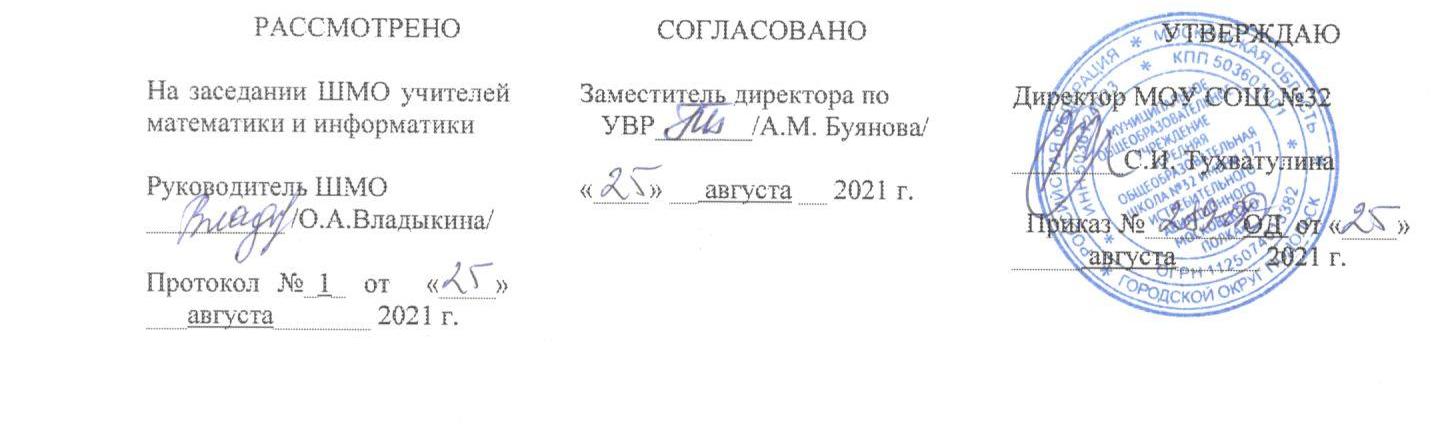 Рабочая программапо предмету «Алгебра» для  8  а, б, в, г, д, к   классовУчебных недель: 34Количество часов в неделю: 4Количество часов в год: 136Составили:Григорьева В.А., Грачева Н.Г.,Дицкая И. К.,Колкова Л. А.2021-2022 учебный годСодержаниеОсновные цели и задачи изучения предмета «Алгебра» в 8 классе...................................................................................................3Планируемые результаты освоения учебного предмета «Алгебра»	4Содержание учебного предмета «Алгебра»……..…………...……..10Тематическое планирование …………………………..……….……..12Календарно-тематическое планирование……………………………..13Методическое и материально-техническое обеспечение……………20Рабочая программа по алгебре для 8 класса разработана в соответствии с ООП ООО (для 5-9 классов) МОУ СОШ № 32 на основе авторской программы по алгебре УМК к учебнику Алгебра: 8 класс: учебник для учащихся общеобразовательных организаций / А. Г. Мерзляк, В. Б. Полонский, М. С. Якир. М.: Вентана-Граф, 2018.В 8 классе на изучение курса отводится 136 часов из расчёта 4 часа в неделю.Основные цели изучения математики в основной школе:развитие логического и критического мышления, культуры речи, способности к умственному эксперименту;формирование у учащихся интеллектуальной честности и объективности, способности к преодолению мыслительных стереотипов, вытекающих из обыденного опыта;воспитание качеств личности, обеспечивающих социальную мобильность, способность принимать самостоятельные решения;формирование качеств мышления, необходимых для адаптации в современном информационном обществе;развитие интереса к математическому творчеству и математических способностей;формирование представлений о математике как части общечеловеческой культуры, о значимости математики в развитии цивилизации и современного общества;развитие представлений о математике как форме описания и методе познания действительности, создание условий для приобретения первоначального опыта математического моделирования;формирование общих способов интеллектуальной деятельности, характерных для математики и являющихся основой познавательной культуры, значимой для различных сфер человеческой деятельности.Задачами изучения алгебры в основной школе являются:формирование системы математических знаний как компонента научной картины мира;обеспечение в процессе изучения предмета «Алгебра» условий для достижения планируемых результатов освоения основной образовательной программы основного общего образования всеми обучающимися, в том числе обучающимися с ограниченными возможностями здоровья и инвалидами;обеспечение в процессе изучения предмета «Алгебра» условий для овладения математическими знаниями и умениями, необходимыми для продолжения обучения в старшей школе или иных общеобразовательных учреждениях, изучения смежных дисциплин, применения в повседневной жизни;создание в процессе изучения предмета «Алгебра» фундамента для математического развития, формирования механизмов мышления, характерных для математической деятельности;выработка у учащихся понимания общественной потребности в математических знаниях, а также формирование у них отношения к математике как возможной области будущей практической деятельности.Планируемые результаты освоения учебного предмета в 8 классе Личностные:1) воспитание российской гражданской идентичности: патриотизма, уважения к Отечеству, осознание вклада отечественных учёных в развитие мировой науки;2) ответственное отношение к учению, готовность и способность обучающихся к саморазвитию и самообразованию на основе мотивации к обучению и познанию;3) осознанный выбор и построение дальнейшей индивидуальной траектории образования на базе ориентировки в мире профессий и профессиональных предпочтений с учётом устойчивых познавательных интересов, а так же на основе формирования уважительного отношения к труду, развитие опыта участия в социально значимом труде;4) умение контролировать процесс и результат учебной и математической деятельности;5) критичность мышления, инициатива, находчивость, активность при решении математических задач.Метапредметные:1) умение самостоятельно определять цели своего обучения, ставить и формулировать для себя новые задачи в учёбе, развивать мотивы и интересы своей познавательной деятельности;2) умение соотносить свои действия с планируемыми результатами, осуществлять контроль своей деятельности в процессе достижения результата, определять способы действий в рамках предложенных условий итребований, корректировать свои действия в соответствии с изменяющейся ситуацией;3) умение определять понятия, создавать обобщения, устанавливать аналогии, классифицировать, самостоятельно выбирать основания и критерии для классификации;4) умение устанавливать причинно-следственные связи, строить логическое рассуждение, умозаключение (индуктивное, дедуктивное и по аналогии) и делать выводы;5) развитие компетентности в области использования информационно-коммуникационных технологий;6) первоначальные представления об идеях и о методах математики как об универсальном языке науки и техники, о средстве моделирования явлений и процессов;7) умение видеть математическую задачу в контексте проблемной ситуации в других дисциплинах, в окружающей жизни;8) умение находить в различных источниках информацию, необходимую для решения математических проблем, и представлять её в понятной форме, принимать решение в условиях неполной или избыточной, точнойили вероятностной информации;9) умение понимать и использовать математические средства наглядности (графики, таблицы, схемы и др.) для иллюстрации, интерпретации, аргументации;10) умение выдвигать гипотезы при решении задачи, понимать необходимость их проверки;11) понимание сущности алгоритмических предписаний и умение действовать в соответствии с предложенным алгоритмом;Предметные:1) осознание значения математики в повседневной жизни человека;2) представление о математической науке как сфере математической деятельности, об этапах её развития, о её значимости для развития цивилизации;3) развитие умений работать с учебным математическим текстом (анализировать, извлекать необходимую информацию), точно и грамотно выражать свои мысли с применением математической терминологии и символики, проводить классификации, логические обоснования;4) владение базовым понятийным аппаратом по основным разделам содержания;5) систематические знания о функциях и их свойствах;6) практически значимые математические умения и навыки, их применение к решению математических и нематематических задач, предполагающее умения:• выполнять вычисления с натуральными числами, с действительными числами, обыкновенными и десятичными дробями, положительными и отрицательными числами;• решать текстовые задачи арифметическим способом, с помощью составления и решения уравнений, систем уравнений;• использовать алгебраический язык для описания предметов окружающего мира и создания соответствующих математических моделей;• проводить практические расчёты: вычисления с процентами, вычисления с числовыми последовательностями, вычисления статистических характеристик, выполнение приближённых вычислений;• выполнять тождественные преобразования рациональных выражений;• выполнять операции над множествами;• исследовать функции и строить их графики.Рациональные выражения -55 часовУченик научится:Распознавать целые рациональные выражения, дробные рациональные выражения, приводить примеры таких выражений.Формулировать: определения: рационального выражения, допустимых значений переменной, тождественно равных выражений, тождества, равносильных уравнений, рационального уравнения, степени с нулевым показателем, степени с отрицательным показателем, стандартного вида числа, обратной пропорциональности; свойства: основное свойство рациональной дроби, свойства степени с целым показателем, уравнений, функции  , правила: сложения, вычитания, умножения, деления дробей, возведения дроби в степень; условие равенства дроби нулю.Доказывать свойства степени с целым показателем.Описывать графический метод решения уравнений с одной переменной.Применять основное свойство рациональной дроби для сокращения и преобразования дробей. Приводить дроби к новому (общему) знаменателю. Находить сумму, разность, произведение и частное дробей. Выполнять тождественные преобразования рациональных выражений.Решать уравнения с переменной в знаменателе дроби.Применять свойства степени с целым показателем для преобразования выражений.Записывать числа в стандартном виде. Выполнять построение и чтение графика функции .Ученик получит возможность:Научиться преобразовывать график функции .Находить количество решений уравнения графическим способом.Научиться решать рациональные уравнения с параметрами.Научиться находить степень с целым отрицательным показателем.Выполнять многошаговые преобразования рациональных выражений, применяя широкий набор способов и приёмов.Квадратные корни. Действительные числа -30 часовУченик научится:Описывать: понятие множества, элемента множества, способы задания множеств; множество натуральных чисел, множество целых чисел, множество рациональных чисел, множество действительных чисел и связи между этими числовыми множествами; связь между бесконечными десятичными дробями и рациональными, иррациональными числами.Распознавать рациональные и иррациональные числа. Приводить примеры рациональных чисел и иррациональных чисел.Записывать с помощью формул свойства действий с действительными числами.Формулировать: определения: квадратного корня из числа, арифметического квадратного корня из числа, равных множеств, подмножества, пересечения множеств, объединения множеств; свойства: функции y = x2, арифметического квадратного корня, функции y = Доказывать свойства арифметического квадратного корня.Строить графики функций y = x2 и y = Применять понятие арифметического квадратного корня для вычисления значений выражений.Упрощать выражения, содержащие арифметические квадратные корни. Решать уравнения. Сравнивать значения выражений. Выполнять преобразование выражений с применением вынесения множителя из-под знака корня, внесения множителя под знак корня. Выполнять освобождение от иррациональности в знаменателе дроби, анализ соотношений между числовыми множествами и их элементами.Ученик получит возможность:Научиться преобразовывать графики функций y = x2 и y = Научиться находить область допустимых значений функции y = Научиться работать со множеством целых чисел.Квадратные уравнения– 36 часовУченик научится:Распознавать и приводить примеры квадратных уравнений различных видов (полных, неполных, приведённых), квадратных трёхчленов. Описывать в общем виде решение неполных квадратных уравнений.Формулировать: определения: уравнения первой степени, квадратного уравнения; квадратного трёхчлена, дискриминанта квадратного уравнения и квадратного трёхчлена, корня квадратного трёхчлена; биквадратного уравнения; свойства квадратного трёхчлена; теорему Виета и обратную ей теорему.Записывать и доказывать формулу корней квадратного уравнения. Исследовать количество корней квадратного уравнения в зависимости от знака его дискриминанта.Доказывать теоремы: Виета (прямую и обратную), о разложении квадратного трёхчлена на множители, о свойстве квадратного трёхчлена с отрицательным дискриминантом.Описывать на примерах метод замены переменной для решения уравнений.Находить корни квадратных уравнений различных видов. Применять теорему Виета и обратную ей теорему. Выполнять разложение квадратного трёхчлена на множители. Находить корни уравнений, которые сводятся к квадратным. Составлять квадратные уравнения и уравнения, сводящиеся к квадратным, являющиеся математическими моделями реальных ситуацийУченик получит возможность:Научиться решать квадратные уравнения с параметром.Научиться делить многочлен на многочлен.Научиться находить корни многочлена.Научиться применять теорему Безу.Научиться решать целые рациональные уравнения.Содержание учебного предмета (136 часов)Рациональные выражения – 55 часовРациональные выражения. Целые выражения. Дробные выражения. Рациональная дробь. Основное свойство рациональной дроби. Сложение, вычитание, умножение и деление рациональных дробей. Возведение рациональной дробив степень. Тождественные преобразования Рациональных выражений. Рациональные уравнения. Степень с целым показателем и её свойства.Степень с отрицательным показателем. Обратная пропорциональность. функция y =, её свойства и график. Примеры построения графиков рациональных функций. Квадратные корни. Действительные числа – 30 часовКвадратные корни. Арифметический квадратный корень и его свойства. Множество и его элементы. Способы задания множеств. Равные множества. Пустое множество. Подмножество. Операции над множествами. Иллюстрация соотношений между множествами с помощью диаграмм Эйлера. Множества натуральных, целых, рациональных чисел. Рациональное число как дробь вида , где m Z, n N, и как бесконечная периодическая десятичная дробь. Представление об иррациональном числе. Множество действительных чисел. Представление действительного числа в видебесконечной непериодической десятичной дроби. Сравнение действительных чисел. Связь между множествами N, Z, Q, R.Тождественные преобразования выражений, содержащих квадратные корни. Функция y = , её свойства и график.Квадратные уравнения – 36 часовКвадратное уравнение. Формула корней квадратного уравнения. Теорема Виета. Решение рациональных уравнений, сводящихся к линейным или к квадратным уравнениям. Уравнение как математическая модель реальной ситуации. Решение текстовых задач с помощью рациональных уравнений. Повторение и систематизация учебного материала – 15 часовТематическое планирование №Название раздела/ темыКоличество часов на изучение1Рациональные выражения552Квадратные корни. Действительные числа303Квадратные уравнения364Повторение и систематизация учебного материала15Итого136